Применение удобрения цеолита модифицированного«ВитаБентАгро»при выращивании овощных культурФотографии сделаны в теплицах государства Израиль Контроль: технология  хозяйства.                                         Опыт: технология хозяйства и Присутствует заболевание плодов                                       «ВитаБентАгро»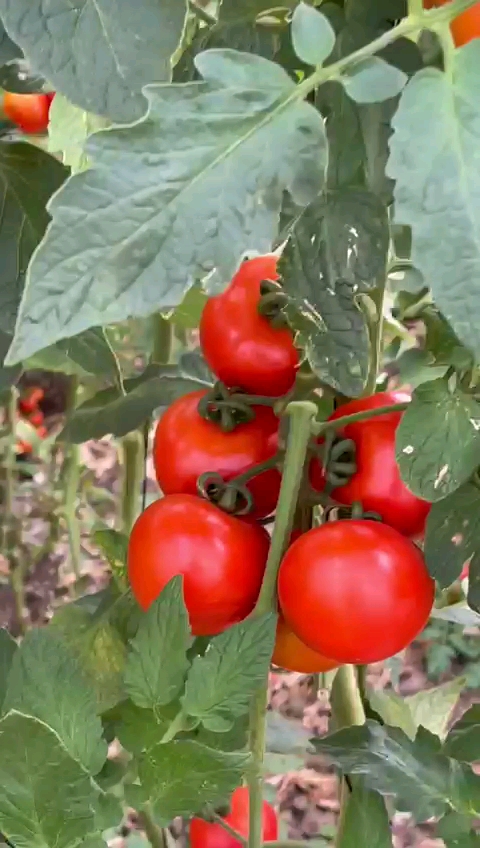 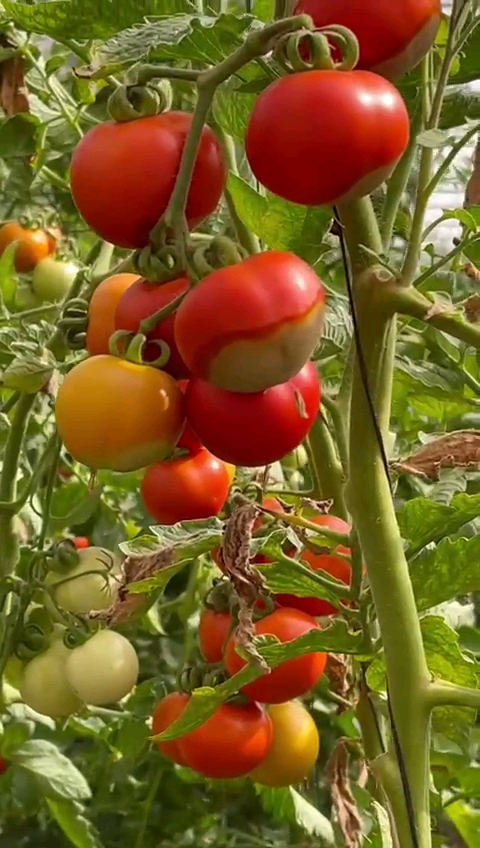 Цеолит обладает выраженными фунгицидными свойствами. При применении «ВитаБентАгро» количество грибковых заболеваний снижается до 80%. Применение «ВитаБентАгро» сокращает сроки созревания на 10-14 дней и увеличивает урожайность на 15-40 % овощных культур.«ВитаБентАгро» предотвращает заболевания корней растений, является источником микроэлементов и терморегулятором почв. Повышает устойчивость растений к болезням, атакам вредителей, засухе и почвенным патогенам.ВЛИЯНИЕ УДОБРЕНИЯ «ВитаБентАгро» НА УРОЖАЙНОСТЬОтлично защищает растения от любого типа стресса: биотического — от вредителей, грибов, бактериальных инфекций; абиотического — от высокой или низкой температуры, засухи, переувлажнения, холода, жары, радиации, химического загрязнения, нехватки или избытка освещения;Существенно влияет на рост и развитие растений, не допускает полегания, повышает урожайность и улучшает качество продукции.Увеличивает толщину листовой пластинки, делая ее более устойчивой к фитопатогенам (бактериям и грибкам) и вредителям.Повышает содержание сахара в плодах.Улучшает усвоение растениями макро- и микроэлементов.Усиливает действие других удобрений: азотных, калийных, фосфорных.Устраняет токсическое действие железа, марганца, меди, мышьяка, алюминия, стронция-90 и фенолов. При дефиците кремния резко увеличивается накопление в растениях железа и марганца.Повышает солеустойчивость культур: корни становятся более устойчивыми к повреждающему действию натрия.Значительно улучшает структуру почвы и повышает ее плодородие.Упорядочивает обмен веществ, активизирует фотосинтез, а также синтез белков и углеводов.Повышает активность корневой системы: количество вторичных и третичных корешков увеличивается на 20 — 50% и более.